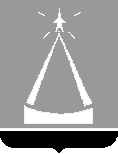 ГЛАВА  ГОРОДСКОГО  ОКРУГА  ЛЫТКАРИНО  МОСКОВСКОЙ  ОБЛАСТИПОСТАНОВЛЕНИЕ25.02.2022  № 83-пг.о. ЛыткариноО внесении изменений в Ведомственный стандарт по осуществлению Администрацией городского округа Лыткарино внутреннего муниципального финансового контроля 	На основании статьи 269.2 Бюджетного кодекса Российской Федерации, статьи 99 Федерального закона от 05.04.2013 № 44-ФЗ «О контрактной системе в сфере закупок товаров, работ, услуг для обеспечения государственных и муниципальных нужд», в целях реализации Администрацией городского округа Лыткарино полномочий по  осуществлению внутреннего муниципального финансового контроля, постановляю:Внести изменения в Ведомственный стандарт по осуществлению Администрацией городского округа Лыткарино внутреннего муниципального финансового контроля, утвержденный постановлением главы городского округа Лыткарино от 29.01.2021 № 39-п, согласно приложению.Сектору муниципального контроля отдела экономики и перспективного развития Администрации городского округа Лыткарино (Дерябина Е.М.) обеспечить опубликование настоящего постановления в установленном порядке и размещение на официальном сайте городского округа Лыткарино в сети «Интернет».Контроль за исполнением настоящего постановления возложить на заместителя главы Администрации городского округа Лыткарино Е.В. Бразгину. К.А. КравцовУтвержденыпостановлением главы городского округа  Лыткарино                                                                                          от   25.02.2022 №83-пИзменения в Ведомственный стандарт по осуществлению Администрацией городского округа Лыткарино внутреннего муниципального финансового контроля 1. Дополнить пунктом 41 следующего содержания: 	«41. Проект плана контрольных мероприятий составляется с применением риск-ориентированного подхода. Установление категорий риска, присваиваемых объекту контроля и предмету контроля при составлении проекта плана контрольных мероприятий, осуществляется в соответствии с требованиями к анализу рисков, изложенными в приложении 8.  К типовым темам плановых контрольных мероприятий относятся:а) проверка осуществления расходов на обеспечение выполнения функций органа местного самоуправления и (или) их отражения в бюджетном учете и отчетности;б) проверка осуществления расходов на обеспечение выполнения функций органа Администрации с правами юридического лица и (или) их отражения в бюджетном учете и отчетности;в) проверка осуществления расходов на обеспечение выполнения функций казенного учреждения и (или) их отражения в бюджетном учете и отчетности;г) проверка осуществления расходов бюджета городского округа Лыткарино на реализацию мероприятий государственной (муниципальной) программы (подпрограммы, целевой программы), национального, федерального, регионального проектов;д) проверка предоставления и (или) использования субсидий, предоставленных из бюджета городского округа Лыткарино бюджетным учреждениям, и (или)  их отражения в бухгалтерском учете и бухгалтерской (финансовой) отчетности;е) проверка предоставления и (или) использования субсидий, предоставленных из бюджета городского округа Лыткарино автономным учреждениям, и (или)  их отражения в бухгалтерском учете и бухгалтерской (финансовой) отчетности;ж) проверка предоставления субсидий юридическим лицам и (или) соблюдения условий соглашений (договоров) об их предоставлении;з) проверка предоставления субсидий индивидуальным предпринимателям и (или) соблюдения условий соглашений (договоров) об их предоставлении;и) проверка предоставления субсидий физическим лицам, а также физическим лицам – производителям товаров, работ, услуг  и (или) соблюдения условий соглашений (договоров) об их предоставлении;	к) проверка осуществления бюджетных инвестиций;	л) проверка предоставления и использования средств, предоставленных в виде взноса в уставный капитал юридических лиц;	м) проверка исполнения соглашений о предоставлении бюджетных кредитов;	н) проверка соблюдения законодательства Российской Федерации и иных правовых актов о контрактной системе в сфере закупок товаров, работ, услуг для обеспечения государственных и муниципальных нужд в отношении отдельных закупок для обеспечения  муниципальных нужд;	о) проверка достоверности отчета о реализации муниципальной программы, отчета об исполнении муниципального задания или отчета о достижении показателей результативности;п) проверка достоверности отчета об исполнении муниципального задания и отчета об использовании субсидии на финансовое обеспечение выполнения муниципального задания;	р) проверка исполнения бюджетных полномочий по администрированию доходов бюджета городского округа Лыткарино;	с) проверка исполнения бюджетных полномочий по администрированию источников финансирования дефицита бюджета городского округа Лыткарино;	т) проверка финансово-хозяйственной деятельности объекта контроля;	у) ревизия финансово-хозяйственной деятельности объекта контроля;	ф) проверка использования средств кредита (займа), обеспеченного муниципальной гарантией;	х) проверка соблюдения порядка формирования и представления обоснований бюджетных ассигнований по расходам (источникам финансирования дефицита) бюджета городского округа Лыткарино;	ц) проверка соблюдения порядка определения объема финансового обеспечения оказания муниципальной услуги в социальной сфере, условий соглашений, заключаемых по результатам отбора исполнителей услуг, и (или) полноты отчетности об исполнении соглашений, исполнения муниципального заказа;	ч) проверка целевого использования бюджетных ассигнований резервного фонда Администрации;ш) обследование соблюдения условий контрактов (договоров, соглашений), источником финансового обеспечения которых являются бюджетные средства или средства, предоставленные из бюджета городского округа Лыткарино.».	2.  Пункт 5 изложить в новой редакции: «5. В ходе подготовки и проведения контрольного мероприятия должностными лицами Администрации могут направляться запросы объекту внутреннего муниципального финансового контроля (далее - объект контроля), а также органам местного самоуправления, органам Администрации с правами юридического лица, организациям (далее - иные органы, организации) и должностным лицам.».	3. Пункт 6 изложить в новой редакции:	«6. Запросы объекту контроля, иным органам, организациям и должностным лицам о представлении документов и (или) информации и материалов, о предоставлении доступа к информационным системам, владельцем или оператором которых является объект контроля, данным информационных систем, владельцем или оператором которых являются иные орган, организация, о представлении пояснений объектом контроля составляются по формам согласно приложениям 1,2,3 соответственно.».	4. Пункт 7 изложить в новой редакции:«7. При непредоставлении (предоставлении не в полном объеме) или несвоевременном предоставлении объектами контроля, иными органами, организациями доступа к информационным системам или их данным, владельцем или оператором которых они являются, непредставления информации, документов, материалов и пояснений, указанных в запросе объекту контроля, иным органу, организации, должностному лицу составляется акт по форме согласно приложению 4.».5. Приложения 1, 2, 3, 4 изложить в новой редакции согласно приложению 1 к настоящим изменениям.6. Дополнить приложением 8 согласно приложению 2 к настоящим изменениям.Приложение 1 к изменениям, которые  вносятся в Ведомственный стандарт по осуществлению Администрацией городского округа Лыткарино внутреннего муниципального финансового контроля, утвержденный постановлением главы городского округа Лыткарино от 29.01.2021 № 39-п«Приложение 1 к Ведомственному стандарту по осуществлению Администрацией городского округа Лыткарино внутреннего муниципального финансового контроляЗапрос о представлении документов и (или) информациии материалов «____» __________ 20__г. № _____Уважаемый (ая) имя отчество!В соответствии с ________________________________________________, 	(основание проведения контрольного мероприятия)назначено контрольное мероприятие ___________________________________________________                                                                                          (наименование контрольного мероприятия)в отношении _________________________________________________________                                                                                                                                                                            (наименование объекта контроля)по теме ______________________________________________________________________________________         (тема контрольного мероприятия)          Руководствуясь статьей 269.2 Бюджетного кодекса Российской Федерации, федеральным стандартом внутреннего государственного (муниципального) финансового контроля «Права и обязанности должностных лиц органов внутреннего государственного (муниципального) финансового контроля и объектов внутреннего государственного (муниципального) финансового контроля (их должностных лиц) при осуществлении внутреннего государственного (муниципального) финансового контроля», утвержденным постановлением Правительства Российской Федерации от 06.02.2020 №100, федеральным стандартом внутреннего государственного (муниципального) финансового контроля «Проведение проверок, ревизий и обследований и оформление их результатов», утвержденным постановлением Правительства Российской Федерации от 17.08.2020 г. № 1235, в целях проведения контрольного мероприятия, прошу в срок до «___»______________20___ года представить следующие(ую) документы и (или) информацию и материалы: 1. _____________________________________________________________________________________2.______________________________________________________________________________________________ (указываются наименования конкретных документов и (или) информации и материалов или формулируются вопросы, по которым необходимо представить соответствующую информацию)         Запрашиваемые документы и (или) информация и материалы, необходимые для проведения контрольного мероприятия по внутреннему муниципального финансовому контролю, представить ____________________________________________________________________.(указываются способ предоставления, адрес или иная информация, необходимая для предоставления)          Непредставление или несвоевременное представление в орган (должностному лицу), осуществляющий (осуществляющему) муниципальный финансовый контроль, сведений (информации), представление которых предусмотрено законом и необходимо для осуществления этим органом (должностным лицом) его законной деятельности, либо представление в орган (должностному лицу), осуществляющий (осуществляющему) муниципальный финансовый контроль, таких сведений (информации) в неполном объеме или в искаженном виде, влечет ответственность, предусмотренную статьей 19.7 Кодекса Российской Федерации об административных правонарушениях.Заместитель главы Администрациигородского округа Лыткарино        _________________      ___________________                                                                                                             (подпись)                                        (расшифровка подписи) Запрос на представление документов и (или) информации и материалов вручен:___________________________       ________________      ___________________(должность лица объекта контроля, иного органа,                        (подпись)                                      (расшифровка подписи)организации, должностного лица)«___» _____________ 20__ годаПриложение 2к Ведомственному стандарту по осуществлению Администрацией городского округа Лыткарино внутреннего муниципального финансового контроляЗапрос о предоставлении доступа к информационным системам «____» __________ 20__г. № _____Уважаемый (ая) имя отчество!В соответствии с ________________________________________________, 	(основание проведения контрольного мероприятия)назначено контрольное мероприятие ___________________________________________________                                                                                            (наименование контрольного мероприятия)в отношении _________________________________________________________                                                                                                                                                                                  (наименование объекта контроля)по теме ______________________________________________________________________________________         (тема контрольного мероприятия)          Руководствуясь статьей 269.2 Бюджетного кодекса Российской Федерации, федеральным стандартом внутреннего государственного (муниципального) финансового контроля «Права и обязанности должностных лиц органов внутреннего государственного (муниципального) финансового контроля и объектов внутреннего государственного (муниципального) финансового контроля (их должностных лиц) при осуществлении внутреннего государственного (муниципального) финансового контроля», утвержденным постановлением Правительства Российской Федерации от 06.02.2020 №100, федеральным стандартом внутреннего государственного (муниципального) финансового контроля «Проведение проверок, ревизий и обследований и оформление их результатов», утвержденным постановлением Правительства Российской Федерации от 17.08.2020 г. № 1235, в целях проведения контрольного мероприятия, прошу в срок до «___»______________20___ года предоставить доступ к информационным системам,  владельцем или оператором которых является __________________________________________:                                                   (наименование объекта контроля, иного органа, организации, должностного лица)1. _____________________________________________________________________________________2.______________________________________________________________________________________________(указываются наименования информационных систем)Запрашиваемый доступ к информационным системам, необходимый для проведения контрольного мероприятия по внутреннему муниципального финансовому контролю, предоставить___________________________________.                                                                                             (указываются способ предоставления, адрес или иная                                                                                                  информация, необходимая для предоставления)Заместитель главы Администрациигородского округа Лыткарино        _________________      ___________________                                                                                                             (подпись)                                        (расшифровка подписи)Запрос на предоставление доступа к информационным системам вручен:___________________________       ________________      ___________________(должность лица объекта контроля, иного органа,                        (подпись)                                      (расшифровка подписи)организации, должностного лица)«___» _____________ 20__ годаПриложение 3к Ведомственному стандарту по осуществлению Администрацией городского округа Лыткарино внутреннего муниципального финансового контроляЗапрос о представлении пояснений «____» __________ 20__г. № _____Уважаемый (ая) имя отчество!В соответствии с________________________________________________, 	(основание проведения контрольного мероприятия)назначено контрольное мероприятие __________________________________________________                                                                                       (наименование контрольного мероприятия)в отношении _________________________________________________________                                                                                                                                                                                  (наименование объекта контроля)по теме ______________________________________________________________________________________         (тема контрольного мероприятия)          Руководствуясь статьей 269.2 Бюджетного кодекса Российской Федерации, федеральным стандартом внутреннего государственного (муниципального) финансового контроля «Права и обязанности должностных лиц органов внутреннего государственного (муниципального) финансового контроля и объектов внутреннего государственного (муниципального) финансового контроля (их должностных лиц) при осуществлении внутреннего государственного (муниципального) финансового контроля», утвержденным постановлением Правительства Российской Федерации от 06.02.2020 №100, федеральным стандартом внутреннего государственного (муниципального) финансового контроля «Проведение проверок, ревизий и обследований и оформление их результатов», утвержденным постановлением Правительства Российской Федерации от 17.08.2020 г. № 1235, в целях проведения контрольного мероприятия, прошу в срок до «___»______________20___ года представить следующие  пояснения по: 1. _____________________________________________________________________________________2.______________________________________________________________________________________________информация о выявленных ошибках и (или) противоречиях в представленных объектом контроля документах, признаках нарушений в совершенных объектом контроля действиях либо о несоответствии сведений, содержащихся в этих документах, сведениям, содержащимся в имеющихся у органа контроля документах, государственных и муниципальных информационных системах и (или) полученным от иных государственных или муниципальных органов, или вопросы по теме контрольного мероприятия)         Запрашиваемые пояснения, необходимые для проведения контрольного мероприятия по внутреннему муниципального финансовому контролю, представить _________________________________________________________.(указываются способ предоставления, адрес или иная информация, необходимая для предоставления)          Непредставление или несвоевременное представление в орган (должностному лицу), осуществляющий (осуществляющему) муниципальный финансовый контроль, сведений (информации), представление которых предусмотрено законом и необходимо для осуществления этим органом (должностным лицом) его законной деятельности, либо представление в орган (должностному лицу), осуществляющий (осуществляющему) муниципальный финансовый контроль, таких сведений (информации) в неполном объеме или в искаженном виде, влечет ответственность, предусмотренную статьей 19.7 Кодекса Российской Федерации об административных правонарушениях.Заместитель главы Администрациигородского округа Лыткарино        _________________      ___________________                                                                                                  (подпись)                               (расшифровка подписи) Запрос на представление пояснений вручен:___________________________    __________________     ___________________(должность лица объекта контроля)                                     (подпись)                               (расшифровка подписи)«___» _____________ 20__ годаПриложение 4к Ведомственному стандарту по осуществлению Администрацией городского округа Лыткарино внутреннего муниципального финансового контроляАКТо непредоставлении доступа к информационным системам, непредоставлении (предоставлении не в полном объеме) или несвоевременном предоставлении информации, документов, материалов и пояснений_______________                                                             «____» __________ 20__г.(место составления акта)Настоящий акт составлен о том, что по запросу от  «____» ____________ 20___ г. №______  о __________________________________________________ (наименование запроса)в срок до «____» __________ 20__ г. по состоянию на «____» _________ 20__ г. руководителем (иным должностным лицом) ____________________________________________________________________(наименование объекта контроля, иного органа, организации, должностного лица, Ф.И.О. руководителя, иного должностного лица)не предоставлены (предоставлены не в полном объеме) или несвоевременно предоставлены: ________________________________________________________________(указать  запрошенные документы и (или) информацию, материалы, пояснения,  доступ к информационным системам, владельцем или оператором которых является объект контроля, иной орган, организация)_______________________________           __________________         ____________________(должность, ответственного за	                                             (подпись)	                   (расшифровка подписи)проведение контрольного мероприятия (руководитель контрольного мероприятия) или уполномоченного на проведение контрольного мероприятия должностного лица, сотрудника органа контроля)«____» _________ 20__ г.Копию акта получил для ознакомления:___________________________         ________________        ________________(должность лица объекта контроля, иного                              (подпись)                           (расшифровка подписи)органа, организации, должностного лица)«____» __________ 20__ г.».Приложение 2 к изменениям, которые  вносятся в Ведомственный стандарт по осуществлению Администрацией городского округа Лыткарино внутреннего муниципального финансового контроля, утвержденный постановлением главы городского округа Лыткарино от 29.01.2021 № 39-п«Приложение 8к Ведомственному стандарту по осуществлению Администрацией городского округа Лыткарино внутреннего муниципального финансового контроляТребования к анализу рисков 1. Общие положения	1. Настоящие Требования устанавливают перечень иной информации, используемой для определения значения критериев «вероятность допущения нарушения» (далее – критерий «вероятность»), «существенность последствий нарушения» (далее - критерий «существенность»)»,   в   дополнение к информации, установленной  федеральным стандартом внутреннего государственного (муниципального) финансового контроля «Планирование проверок, ревизий и обследований», утвержденного постановлением Правительства Российской Федерации от 27.02.2020 № 208 (далее - Федеральный стандарт), при составлении проекта плана контрольных мероприятий с применением риск-ориентированного подхода.2. Информация, необходимая для определения значения критериев «вероятность», «существенность»2. Для определения критериев «вероятность», «существенность» используется информация, содержащаяся в подсистеме  Портал исполнения контрактов Единой автоматизированной системы управления закупками Московской области, в том числе отражающая результаты исполнения обязательств по контрактам, формируемые в автоматизированном режиме, а также информация из Единой информационной системы в сфере закупок, отражающая результаты определения поставщика.3. При определении значения критерия «вероятность», дополнительно 
к информации, указанной в Федеральном стандарте, используется следующая информация:а) наличие нарушений сроков исполнения обязательств поставщиком (подрядчиком, исполнителем) (доля по сумме, в процентах);б) наличие нарушений сроков приемки (направления мотивированного отказа) (доля по количеству, в процентах); в) наличие нарушений сроков оплаты обязательств по контрактам 
(доля по сумме, в процентах); г) наличие случаев не предъявления требований об уплате неустойки (доля по количеству, в процентах).4. При определении значения критерия «существенность», дополнительно к информации, указанной в Федеральном стандарте, используется следующая информация:наличие контрактов, заключаемых с использованием конкурентных процедур, со снижением до 4 % (доля по сумме, в процентах).3. Анализ рисков5. Анализ рисков осуществляется при формировании исходных данных для составления проекта плана контрольных мероприятий с использованием автоматизированного программного обеспечения АИС ГКУ МО.6. Рейтинг объектов контроля, на основании которого составляется проект плана контрольных мероприятий, хранится совместно с распоряжением главы городского округа Лыткарино об  утверждении плана контрольных мероприятий.  _______________________________ (наименование объекта контроля, иного органа, организации, должностного лица)_______________________________________(должность, инициалы и фамилия должностного лица объекта контроля, иного органа, организации, должностного лица)3. ___________________________________________________________________ _______________________________ (наименование объекта контроля, иного органа, организации, должностного лица)_______________________________________(должность, инициалы и фамилия должностного лица объекта контроля, иного органа, организации, должностного лица)3. ___________________________________________________________________ _______________________________   (наименование объекта контроля)_______________________________(должность, инициалы и фамилия должностного лица объекта контроля)3. ___________________________________________________________________ 